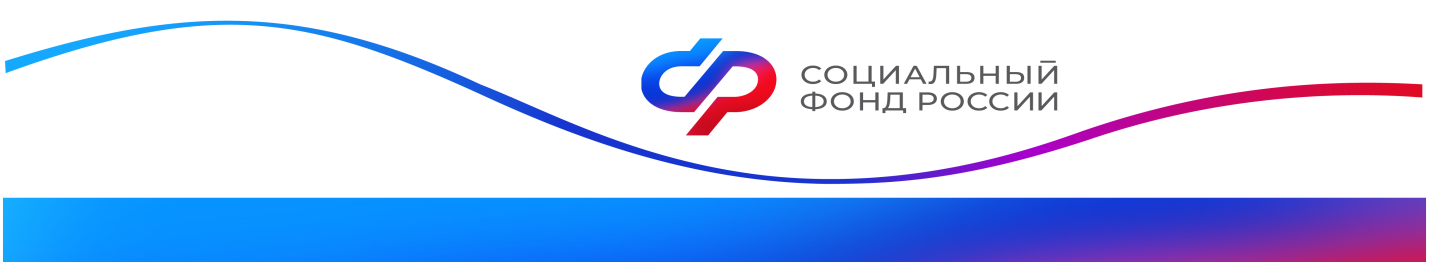 ОСФР по Калужской области  назначил  уже  640 ежемесячных выплат из маткапитала после вступления в силу новых правил За два месяца текущего года, после вступления в силу изменений, которые расширили возможности распоряжения средствами материнского капитала, 640 калужских  семей начали получать ежемесячную выплату по новым правилам. Из них почти  половина семей  оформили две и более выплаты на каждого ребенка до 3 лет.Отметим, что с этого года еще больше родителей могут получать выплату из материнского капитала. Теперь она предоставляется на каждого ребенка до 3 лет, включая первенца. Раньше семьи могли направить маткапитал на эти цели только при появлении второго ребенка, при этом родители получали одну выплату, даже если в семье несколько детей до 3 лет.Размер ежемесячной выплаты составляет один прожиточный минимум ребенка, установленный в регионе проживания семьи на момент подачи заявления. В Калужской области в настоящее время его размер составляет   13 702  рубля в месяц.Как и прежде, выплата назначается семьям со среднедушевым доходом менее двух прожиточных минимумов на человека ( т.е. менее 27 600 руб.) без учета имущественной обеспеченности и занятости родителей. Таким образом, если в семье есть несколько детей до 3 лет, а при получении выплаты доходы семьи не превысили двух прожиточных минимумов, родители могут оформить еще одну выплату. Заявление при этом подается на каждого ребенка по отдельности.Напомним, что с введением единого пособия для семей с детьми, родители могут одновременно получать и единое пособие, и выплату из маткапитала на одних и тех же детей.Важно отметить, что при обращении семьи за единым пособием ежемесячная выплата за счет средств маткапитала, назначенная до 2023 года, будет прекращена. Для ее возобновления необходимо заново подать заявление через портал госуслуг или лично в клиентских службах Социального фонда, либо в МФЦ. Все остальные документы фонд запросит самостоятельно.Рассмотрение заявления занимает до 10 рабочих дней. При положительном решении средства выплачиваются в течение 5 рабочих дней.Пресс-служба ОСФР по Калужской области 